KARAYOLU TRAFİK VE YOL GÜVENLİĞİ DERNEĞİ(06.082.026)LİSE 9.SINIFLAR İÇİN   TRAFİK,TE  ÇOCUKLARIN  GÜVENLİĞİ EĞİTİMİ MURACAAT FORMU                                            TRAFİK VE YOL GÜVENLİĞİNDE…!               KALİTELİ SÜRÜCÜ, KALİTELİ YOL, KALİTELİ DENETİM..!İhsan MEMİŞ (KTYG Genel Başkanı)  (Ankara adli yargı trafik bilirkişisi ,  Yollar Türk Milli Komitesi üyesi)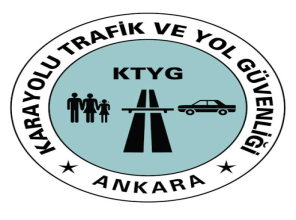 1-LİSENİN /OKULUN  ADI2-AÇIK ADRESİ, 3-9. SINIF ÖĞRENCİ SAYISI4-10. SINIF ÖĞRENCİ SAYISI SABAHÇI VE ÖĞLENCİ  DURUMU5-SALONDA PROJEKSİYON,SES DÜZENİ, BİLGİSAYAR VE EKRAN DURUMU?                                              SALON KAPASİTESİ:………..6-YETKİLİ  KİŞİLERİN ADI VE CEP TLF İLE   E- POSTALARI (İKİ KİŞ)1……………………………………………………………………2………………………………………………………………………          ÖNEMLİ HATIRLATMALARMURACAATTAN ÖNCE www.trafik.org.tr, yi inceleyiniz.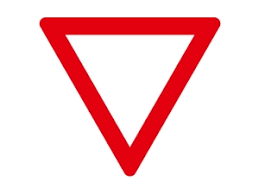 1)MURACAAT FORMUNU  bilgisayardan tam ve doğru olarak doldurup aşağıdaki E-posta adresine göndermeniz gerekmektedir.  Formu  lütfen el ile doldurmayınız. Gün ve tarih okul ile birlikte belirlenir.2-TRAFİK EĞİTİMİ ÜCRETSİZDİR. Ancak; özel olarak eğitimden öncesi ve  sonrası  lise 9.sınıflar için  ölçme ve değerlendirme istendiğinde yalnız buna makbuzla ücret alınır. Okul, aile ve çevre seviyesi bu raporla ölçülür.3)Hocalarımızın (kadın/erkek) zaman kaybını önlemek ve pandemiden korunmak için (geliş ve gidiş) okul imkanları  veya taksi ile  ULAŞIM OKULLAR tarafından sağlanır (2 kişi ve eğitim  malzemeli) 4) Tüm eğitim faaliyetlerimiz yıl sonunda MEB, EGM, DSÖ  yazı ile bildirilir. Derneğimiz trafik ve yol güvenliğinde  Türkiye de Türk Patent Enstitüsünden MARKA  tescili yaptıran tek STK. dur.5-Trafik Eğitimin önemini vurgulamak için resim çekiliebilir ve kameraya alınarak okulun kendi web sitesine konur.6-)Ankara dışından talep halinde ise yol ve iaşe giderleri talep eden kuruma aittir.7) MURACAAT/İLETİŞİM/YAZIŞMA ADRESİ E-POSTA turkiyetrafik@gmail.com Web site :www.trafik.org.tr Meşrutiyet Cad. 10/66    7.kat -Kızılay-Ankara